1                                                                                انتهت الأسئلة  ،،،، بالتوفيق للجميع 🙂                                                                                 معلمة المادة :                                                                               2المملكة العربية السعوديةوزارة التــعليـــمادارة تعليم الابتدائية 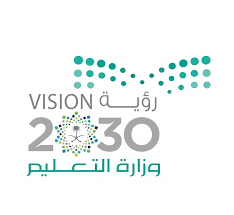 اليوم :  الأحــــــــــــــدالتاريخ :   ١٨ /  ٦ /١٤٤٥ هـالمادة : الرياضياتالصف : الثالثاليوم :  الأحــــــــــــــدالتاريخ :   ١٨ /  ٦ /١٤٤٥ هـالمادة : الرياضياتالصف : الثالثاختبار مادة الرياضيات (الفترة الأولى) الفصل الدراسي الثاني ١٤٤٥هـاختبار مادة الرياضيات (الفترة الأولى) الفصل الدراسي الثاني ١٤٤٥هـاختبار مادة الرياضيات (الفترة الأولى) الفصل الدراسي الثاني ١٤٤٥هـاختبار مادة الرياضيات (الفترة الأولى) الفصل الدراسي الثاني ١٤٤٥هـ   الاسم  :    ............. ..........................................  الفصل :............   الاسم  :    ............. ..........................................  الفصل :............   الاسم  :    ............. ..........................................  الفصل :............   الاسم  :    ............. ..........................................  الفصل :............   الاسم  :    ............. ..........................................  الفصل :............   الاسم  :    ............. ..........................................  الفصل :............20السؤال الأول :اختر الإجابة الصحيحة فيما يلي :السؤال الأول :اختر الإجابة الصحيحة فيما يلي :السؤال الأول :اختر الإجابة الصحيحة فيما يلي :السؤال الأول :اختر الإجابة الصحيحة فيما يلي :السؤال الأول :اختر الإجابة الصحيحة فيما يلي :السؤال الأول :اختر الإجابة الصحيحة فيما يلي :السؤال الأول :اختر الإجابة الصحيحة فيما يلي :السؤال الأول :اختر الإجابة الصحيحة فيما يلي :السؤال الأول :اختر الإجابة الصحيحة فيما يلي :السؤال الأول :اختر الإجابة الصحيحة فيما يلي :السؤال الأول :اختر الإجابة الصحيحة فيما يلي :السؤال الأول :اختر الإجابة الصحيحة فيما يلي :101من الطرق المستعملة لإيجاد نواتج الضرب من الطرق المستعملة لإيجاد نواتج الضرب من الطرق المستعملة لإيجاد نواتج الضرب من الطرق المستعملة لإيجاد نواتج الضرب من الطرق المستعملة لإيجاد نواتج الضرب من الطرق المستعملة لإيجاد نواتج الضرب 1أالشبكات بالتقريبجـالطرح 2إذا كان ٧  ×   ٥  = ٣٥   فإن   ٥  ×  ٧  = إذا كان ٧  ×   ٥  = ٣٥   فإن   ٥  ×  ٧  = إذا كان ٧  ×   ٥  = ٣٥   فإن   ٥  ×  ٧  = إذا كان ٧  ×   ٥  = ٣٥   فإن   ٥  ×  ٧  = إذا كان ٧  ×   ٥  = ٣٥   فإن   ٥  ×  ٧  = إذا كان ٧  ×   ٥  = ٣٥   فإن   ٥  ×  ٧  = 2أ٢ب١٢جـ٣٥3الضرب عبارة عن الضرب عبارة عن الضرب عبارة عن الضرب عبارة عن الضرب عبارة عن الضرب عبارة عن 3أطرح مكرربجمع مكرر جـضرب مكرر4 ٥٦٤  × .......  = ٥٦٤ ٥٦٤  × .......  = ٥٦٤ ٥٦٤  × .......  = ٥٦٤ ٥٦٤  × .......  = ٥٦٤ ٥٦٤  × .......  = ٥٦٤ ٥٦٤  × .......  = ٥٦٤4أ١٠ب١جـصفر54  × ٣   = 4  × ٣   = 4  × ٣   = 4  × ٣   = 4  × ٣   = 4  × ٣   = 5أ٣ + ٣ + ٣+٣ب٤+٣جـ٤+٤6٧   ×......   = ٧٠٧   ×......   = ٧٠٧   ×......   = ٧٠٧   ×......   = ٧٠٧   ×......   = ٧٠٧   ×......   = ٧٠6أ١ب١٠جـ٢٠7في مسرح المدرسة  ٦  صفوف من المقاعد ، في كل صف ٨ مقاعد ، عدد المقاعد في المسرح= في مسرح المدرسة  ٦  صفوف من المقاعد ، في كل صف ٨ مقاعد ، عدد المقاعد في المسرح= في مسرح المدرسة  ٦  صفوف من المقاعد ، في كل صف ٨ مقاعد ، عدد المقاعد في المسرح= في مسرح المدرسة  ٦  صفوف من المقاعد ، في كل صف ٨ مقاعد ، عدد المقاعد في المسرح= في مسرح المدرسة  ٦  صفوف من المقاعد ، في كل صف ٨ مقاعد ، عدد المقاعد في المسرح= في مسرح المدرسة  ٦  صفوف من المقاعد ، في كل صف ٨ مقاعد ، عدد المقاعد في المسرح= 7أ٣٦ب٤٢جـ٤٨8رأى محمد ست سحالي على ظهر كل منها بقعة سوداء، عدد البقع السوداء كلها = رأى محمد ست سحالي على ظهر كل منها بقعة سوداء، عدد البقع السوداء كلها = رأى محمد ست سحالي على ظهر كل منها بقعة سوداء، عدد البقع السوداء كلها = رأى محمد ست سحالي على ظهر كل منها بقعة سوداء، عدد البقع السوداء كلها = رأى محمد ست سحالي على ظهر كل منها بقعة سوداء، عدد البقع السوداء كلها = رأى محمد ست سحالي على ظهر كل منها بقعة سوداء، عدد البقع السوداء كلها = 8أ٢٦ب١٢جـ٦9العنصر المحايد لعملية الضرب هو العنصر المحايد لعملية الضرب هو العنصر المحايد لعملية الضرب هو العنصر المحايد لعملية الضرب هو العنصر المحايد لعملية الضرب هو العنصر المحايد لعملية الضرب هو 9أصفرب١جـ١٠10في الموقف ١٠ سيارات حمراء و٥ سيارات بيضاء و ٤ سيارات مختلفة اللون ، عدد السيارات = في الموقف ١٠ سيارات حمراء و٥ سيارات بيضاء و ٤ سيارات مختلفة اللون ، عدد السيارات = في الموقف ١٠ سيارات حمراء و٥ سيارات بيضاء و ٤ سيارات مختلفة اللون ، عدد السيارات = في الموقف ١٠ سيارات حمراء و٥ سيارات بيضاء و ٤ سيارات مختلفة اللون ، عدد السيارات = في الموقف ١٠ سيارات حمراء و٥ سيارات بيضاء و ٤ سيارات مختلفة اللون ، عدد السيارات = في الموقف ١٠ سيارات حمراء و٥ سيارات بيضاء و ٤ سيارات مختلفة اللون ، عدد السيارات = 10أ١٥ب١٧جـ١٩السؤال الثاني:أ/   أجب عن الأسئلة التاليةالسؤال الثاني:أ/   أجب عن الأسئلة التاليةالسؤال الثاني:أ/   أجب عن الأسئلة التاليةالسؤال الثاني:أ/   أجب عن الأسئلة التاليةالسؤال الثاني:أ/   أجب عن الأسئلة التاليةالسؤال الثاني:أ/   أجب عن الأسئلة التاليةالسؤال الثاني:أ/   أجب عن الأسئلة التاليةالسؤال الثاني:أ/   أجب عن الأسئلة التالية10أكتب جملة الضرب المناسبة 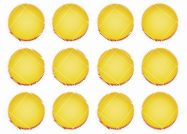 ....................................أكتب جملة الضرب المناسبة ....................................أكتب العدد المناسب في الفراغ ؟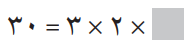 أكتب العدد المناسب في الفراغ ؟أكتب العدد المناسب في الفراغ ؟حدد جملة الضرب الخطأ فيما يلي : 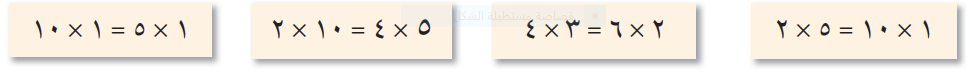 حدد جملة الضرب الخطأ فيما يلي : حدد جملة الضرب الخطأ فيما يلي : حدد جملة الضرب الخطأ فيما يلي : حدد جملة الضرب الخطأ فيما يلي : ب/ أوجد ناتج عمليات الضرب التالية :ب/ أوجد ناتج عمليات الضرب التالية :ب/ أوجد ناتج عمليات الضرب التالية :ب/ أوجد ناتج عمليات الضرب التالية :ب/ أوجد ناتج عمليات الضرب التالية :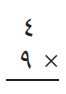 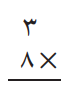 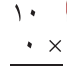           2  ×  4  =     6 ×            = 36    6 ×            = 36               ×  4  = 40                ×  4  = 40  يقف 45 مصلياً في 9 صفوف ، كم مصلياً في كل صف ؟ .............................................................................................................................. يقف 45 مصلياً في 9 صفوف ، كم مصلياً في كل صف ؟ .............................................................................................................................. يقف 45 مصلياً في 9 صفوف ، كم مصلياً في كل صف ؟ .............................................................................................................................. يقف 45 مصلياً في 9 صفوف ، كم مصلياً في كل صف ؟ .............................................................................................................................. يقف 45 مصلياً في 9 صفوف ، كم مصلياً في كل صف ؟ ..............................................................................................................................